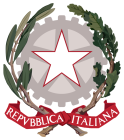 Istituto Comprensivo BroloScuola dell’infanzia – Primaria e Secondaria di I° gradoBrolo – Sant’Angelo di Brolo e FicarraINFORMATIVA PER IL TRATTAMENTO DEI DATI PERSONALI PER LA REALIZZAZIONE DI VIDEO E MATERIALE MULTIMEDIALE PROMOZIONALE E DIVULGATIVO E LIBERATORIAPremessaL’Istituto Comprensivo di Brolo, in qualità di “Titolare” del trattamento nella persona del Dirigente Scolastico, ai sensi dell'articolo 13 del GDPR, informa gli studenti e il personale partecipante alla realizzazione di video e materiale multimediale promozionale e divulgativo in merito all’utilizzo dei dati personali che li riguardano.Titolare del trattamento e Responsabile per la protezione dei dati (RDP/DPO)Il titolare del trattamento è l’Istituto Comprensivo di Brolo, nella persona del Dirigente Scolastico. I dati di contatto del Titolare sono PEC: meic83900a@pec.istruzione.it. Ai sensi degli artt. 37 e ss. del Regolamento UE 2016/679, l’Istituto ha nominato il sig. Salvatore Maio, Responsabile della protezione dei dati (RDP/DPO). I dati di contatto del DPO sono: telefono 348 6502176, mail: dpo@adenzia.com.Finalità e base giuridica del trattamentoI dati trattati sono le immagini degli studenti e del personale coinvolti nelle riprese e nelle fotografie, che saranno oggetto di registrazione al fine di predisporre dei video e materiale multimediale da utilizzare come strumento promozionale e divulgativo circa le attività dell’Istituto. Ulteriori dati trattati sono contatti (telefonici, mail, ecc.) utili a contattare i soggetti per pianificare o raccogliere le riprese e le fotografie. I video e i materiali multimediali verranno pubblicati sui siti appartenenti all’Istituto Comprensivo di Brolo, www.icbrolo.it, www.icbrolo.edu.it , https://sites.google.com/icbrolo.it/dadxvipolodidattico, sui social network (facebook/Twitter/Instangram) e Youtube attraverso gli account ufficiali dell’Istituto, sui siti specializzati sul mondo della scuola e dell’educazione quali, Tuttoscuola, Edscuola, Tecnica della Scuola, Orizzonte Scuola, sulle riviste e libri editi da Tecnodid, Tuttoscuola, Euroedizioni, Erikcsson, Edizioni Anicia, cui l’Istituto ha rapporti di comunicazione o istituzionali, sui siti d’informazione locale come Scomunicando, Nebrodi24, Canale Sicilia, 98zero, Tempo Stretto, Gioiosatoday, Nebrodi informazione, Glpress e Quadrifoglio News, o sul sito di Repubblic@scuola a cui la scuola ha aderito o sulle emittenti televisive locali quali AM e OndaTV, oltre tutti i quotidiani regolarmente registrati.Il consenso al conferimento dei dati è facoltativo. Il mancato conferimento comporta l’esclusione dalle riprese o dalle fotografie. La base giuridica del trattamento è il consenso espresso dell’interessato. Tale consenso viene espresso:  in occasione di eventi pubblici organizzati dall’Istituto Comprensivo di Brolo attraverso l’atto volontario dell’interessato di recarsi presso spazi (ad esempio sale convegni, spazi di eventi ecc.) nei quali è stato attivato un servizio di riprese fotografiche o video. Questi spazi saranno chiaramente identificati con apposita informativa iconica.  in tutti gli altri casi attraverso la compilazione di questo modulo.Modalità di trattamentoLa raccolta dei dati avviene nel rispetto dei principi di pertinenza, completezza e non eccedenza in relazione ai fini per i quali sono trattati. I dati personali sono trattati in osservanza dei principi di liceità, correttezza e trasparenza, previsti dalla legge, con l’ausilio di strumenti atti a registrare e memorizzare i dati stessi e comunque in modo tale da garantirne la sicurezza e tutelare la massima riservatezza dell’interessato. Specifiche misure di sicurezza sono osservate per prevenire la perdita dei dati, usi illeciti o non corretti ed accessi non autorizzati nel pieno rispetto dell’art. 32 del GDPR 679/2016Categorie di soggetti ai quali i dati possono essere comunicati o che possono venirne a conoscenza ed eventuali trasferimenti di dati all’esteroI dati trattati per le finalità di cui sopra saranno comunque accessibili ai dipendenti e collaboratori assegnati ai competenti uffici dell’Istituto Comprensivo di Brolo autorizzati al trattamento ex art. 29 GDPR. I dati trattati saranno pure accessibili a persone fisiche o giuridiche che prestano attività di consulenza o di servizio verso l’Istituto ai fini dell’erogazione dei servizi di registrazione e montaggio (es. società di erogazione dei servizi di supporto per videoconferenza e servizi integrati per i plessi scolastici, professionisti e consulenti incaricati dal titolare del trattamento). In questo caso, tali soggetti svolgeranno la funzione di responsabile del trattamento dei dati ai sensi e per gli effetti dell’art. 28 del Regolamento.L’elenco completo ed aggiornato dei Responsabili del trattamento è conoscibile a mera richiesta presso la sede del titolare.I dati (video e materiale multimediale promozionale e divulgativo), oltre alla pubblicazione sui canali indicati nelle finalità, potranno essere utilizzati in manifestazioni di disseminazione a livello locale e nazionale per la promozione dell’Istituto Comprensivo di Brolo a fini di orientamento, promozione e comunicazione.Tempi di conservazione dei datiI dati personali raccolti saranno conservati dall’Istituto per un periodo di 3 anni, dopodiché saranno cancellati.Diritti dell’interessatoAi sensi degli artt. 15 e seguenti del Regolamento UE 2016/679 e dell’art. 7 del D.Lgs. 196/03 l’interessato può esercitare i seguentidiritti:Diritto d’accesso: ha il diritto di ottenere dal titolare del trattamento la conferma che sia o meno in corso un trattamento di dati personali che lo riguardano e in tal caso, di ottenere l'accesso ai dati personali alle informazioni specificate nell’art. 15 del Regolamento Generale sulla Protezione dei Dati;Diritto di rettifica: ha il diritto di ottenere dal titolare del trattamento la rettifica dei dati personali inesatti che lo riguardano senza ingiustificato ritardo e l'integrazione dei dati personali incompleti, anche fornendo una dichiarazione integrativa;Diritto alla cancellazione: ha il diritto di ottenere dal titolare del trattamento la cancellazione dei dati personali che lo riguardano senza ingiustificato ritardo, qualora sussistano i motivi specificati nell’art. 17 del Regolamento Generale sulla Protezione dei Dati;Diritto di limitazione di trattamento: ha il diritto di ottenere dal titolare del trattamento la limitazione del trattamento quando ricorre una delle ipotesi previste dall’art. 18 del Regolamento Generale sulla Protezione dei Dati;Diritto alla portabilità dei dati: ha il diritto di ricevere in un formato strutturato, di uso comune e leggibile da dispositivo automatico, i dati personali che lo riguardano forniti a un titolare del trattamento e ha il diritto di trasmettere tali dati a un altro titolare del trattamento senza impedimenti da parte del titolare del trattamento cui li ha forniti qualora ricorrano i presupposti previsti dall’art. 20 del Regolamento Generale sulla Protezione dei Dati;Diritto di opposizione: ha il diritto di opporsi in qualsiasi momento, per motivi connessi alla sua situazione particolare, al trattamento dei dati personali che lo riguardano nei casi e con le modalità previste dall’art. 21 del Regolamento Generale sulla Protezione dei Dati;Diritto in qualsiasi momento di revocare il consenso, ex art. 7 c. 3 Regolamento Generale sulla Protezione dei Dati, fermo restando la liceità del trattamento effettuato sulla base del consenso successivamente revocato;Diritto a non essere sottoposto a una decisione basata unicamente su un trattamento automatizzato, compresa la profilazione, che produca effetti giuridici che lo riguardano o che incida in modo analogo significativamente sulla sua persona, secondo le modalità previste dall’art. 22 del Regolamento Generale sulla Protezione dei DatiI diritti possono essere esercitati mediante richiesta al Responsabile della protezione dei dati ai contatti sopra indicati.Diritto di proporre reclamo a un’Autorità di controlloIn relazione ad un trattamento che l’interessato ritiene non conforme alla normativa, questi può proporre reclamo alla competente autorità di controllo che, per l’Italia, è il Garante per la protezione dei dati personali. In alternativa può proporre reclamo presso l’Autorità Garante dello Stato UE in cui risiede o abitualmente lavora oppure nel luogo ove si è verificata la presunta violazione.LIBERATORIA PER UTILIZZO DEL RITRATTO/RIPRESE AUDIO-VIDEOConsiderato che ai sensi dell’art. 96 della legge 22 aprile 1941, n. 633 il ritratto di una persona non può essere esposto, riprodotto o messo in commercio senza il consenso di questa a meno che non si verifichino le condizioni previste dall’art. 97 il quale prevede che non occorra il consenso della persona ritrattata quando la riproduzione dell'immagine è giustificata dalla notorietà o dall'ufficio pubblico coperto, da necessità di giustizia o di polizia, da scopi scientifici, didattici o culturali, o quando la riproduzione è collegata a fatti, avvenimenti, cerimonie di interesse pubblico o svoltisi in pubblico:Il sottoscritto,   	__________C.I.____________________________________Rilasciata da ___________________________________il __________________Telefono 	        		Genitore dell’alunno/a____________________________________________ scuola primariasecondaria       in riferimento ---------------------------DICHIARAdi aver preso visione delle Informazioni per il trattamento dei dati personali del/della figlio/a e conseguentementePRESTA IL CONSENSO		NEGA IL CONSENSOaffinché l’Istituto Comprensivo di Brolo tratti i dati personali anzidetti per le finalità e secondo le modalità ivi descritteAUTORIZZAL’Istituto Comprensivo di Brolo all’utilizzo delle proprie immagini per realizzazione di video e materiali multimediali, realizzati e utilizzati esclusivamente per finalità promozionali e divulgative anche mediante pubblicazione sui portali istituzionale e sui canali social ufficiali dell’Istituto.a comunicare al pubblico, ai sensi dell’art. 16 della legge 22 aprile 1941, n. 633, le riprese audio/video sui canali di comunicazione dell’Istituto Comprensivo di Brolo, sotto licenza “Creative Commons Attribution 4.0 International” (licenza BY)CONCEDElicenza non esclusiva a titolo gratuito, senza limiti di durata e per tutto il mondo, trasferibile a terzi, per l’utilizzazione dei Materiali e include i diritti di cui agli artt. da 12 a 19 della legge 22 aprile 1941, n. 633DICHIARAche in nessun caso il/la sottoscritto/a potrà rivalersi sull’Istituto Comprensivo di Brolo per il risarcimento di eventuali danni morali e materiali causati da soggetti terzi e/o da utilizzi non previsti dalla presente liberatoria;di assumersi la piena responsabilità delle eventuali dichiarazioni rese, sollevando l’Istituto Comprensivo di Brolo da qualsiasi pretesa e azione anche di terzi;il/la sottoscritto/a vieta altresì l’uso delle immagini, in contesti che ne pregiudichino la dignità personale ed il decoro.Data 	/ 		(firma leggibile)  	